Prenotare con il Sistema Sanitario NazionaleEvita la coda, prenota online!
Se non puoi presentarti disdici in tempo la prenotazione Per la prenotazione è necessario essere in possesso di:
- impegnativa del medico di medicina generale o del medico  specialista
- tessera sanitaria
- Tessera TEAM per i cittadini europei o il codice S.T.P. (Straniero Temporaneamente Presente) per i cittadini extracomunitari.

Il pagamento del ticket può essere effettuato in contanti, bancomat o carta di credito. Viene eseguito al momento della prenotazione insieme all’accettazione (se si prenota allo sportello): ciò consente di evitare un’ulteriore fila il giorno della vista/esame. Può essere utilizzato il canale pagoPA (se si prenota al numero  verde, farmacie e on line)La prenotazione delle visite specialistiche e delle prestazioni diagnostico-strumentali  può essere effettuata:AL TELEFONO  DA RETE FISSA_ Numero Verde Regionale gratuito_   tel. 800.638.638
			       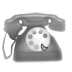 DA  RETE MOBILE_  Numero Regionale  (a pagamento al costo previsto dal proprio piano tariffario)_tel. (+039) 02 99.95.99
QUANDO  : dal  lunedì  al sabato : 8.00 _20.00 (esclusi i giorni festivi)DI PERSONA AGLI SPORTELLI  AZIENDALI (Centro Unico di Prenotazione)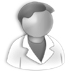 Riferimenti Centro Unico di Prenotazione  e funzionamento  sportelli  per le prenotazioni delle  visite e prestazioni specialistiche strumentali 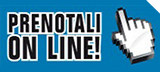 ON LINE  Con l'impegnativa del medico di medicina generale o dello  specialista ambulatoriale  e la tessera sanitaria è possibile:
•  rivolgersi a Prenota Salute Regione Lombardia – link: https://prenotasalute.regione.lombardia.it/sito/
IN FARMACIA consegnando la Tessera Sanitaria_CNS/CRS e la prescrizione del MMG o MS ambulatoriale è possibile effettuare la prenotazione presso le farmacie della Lombardia che hanno aderito al servizio.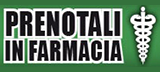 Per visualizzare le farmacie che offrono il servizio di prenotazione delle prestazioni rivolgersi al seguente link: http://www.ats-milano.it/portale/Consulta-FarmacieESAMI DI LABORATORIOGli esami di laboratorio, per la loro specificità,  vengono eseguiti di norma  senza prenotazione specifica e sono ad accesso diretto. Riferimenti Centro Unico di  Prenotazione e funzionamento  sportelli  per l’accettazione delle prestazioni di laboratorio:CANCELLARE UN APPUNTAMENTOSe si è  prenotato una visita o esame con il Servizio Sanitario Nazionale ma non ci si  può presentare, occorre cancellare  quanto prima l’ appuntamento (comunque entro 72 ore prima dell’appuntamento) per liberare il posto per  altro paziente. Come fare:
Al telefono: Numero Verde Regionale, lun-sab: 8.00-20.00
			  800.638.638 da rete fissa			+(039)02 99.95.99 da cellulare

On line  sul sito https://www.prenotasalute.regione.lombardia.it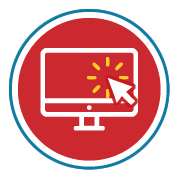 scrivendo una mail con i dati del nome, cognome, data di nascita, codice fiscale, telefono, numero di prenotazione e data dell'appuntamento da cancellare) per  le prestazioni effettuate nelle  seguenti strutture: 

di persona presso gli sportelli del CUP ( Centro unico di Prenotazione)  di ogni struttura  aziendale nei giorni ed orari indicati per ogni  struttura di riferimento.  PRESIO OSPEDALIEROORARI SPORTELLIUBICAZIONE Come fare per accedere agli sportelliIDENTIFICATIVO NUMERAZIONEPO SAN PAOLODal Lunedì al Venerdì: dalle 8.00 alle 16.00SABATO CHIUSOEntrata da via A. di Rudinì, 8_ MI -  blocco D piano - 1 (meno uno)Munirsi di numero progressivo da ritirare presso l’erogatore  automatico posto al  CUP (vicinanze punto informazione)PRENOTAZIONI  (Lettera_A )APPUNTAMENTI GIA’FISSATI         (Lettera_D)GRAVIDE-BAMBINI-INVALIDI               (Lettera_E)PRATICHE AMM.VE E AMBULANZE       (Lettera_V)PO SAN CARLODal Lunedì al Venerdì: dalle 8.00 alle 16.00 Dal Lunedì al Venerdì dalle 16.00 alle 18.00 (solo prenotazioni Post Ps)SABATO: dalle 8.30 alle 12.30(solo prenotazioni Post PS) Entrata via Pio II,3_MILANO Edificio quadrato blocco C  piano -1 (meno uno)Munirsi di numero progressivo da ritirare presso l’erogatore  automatico posto al CUP (vicinanze sportelli 3-4)TASTO AZZURRO_PRENOTAZIONI (Lettera_P )TASTO VERDE_APPUNTAMENTI GIA’FISSATI             (Lettera_U)TASTO GRIGIO_GRAVIDE-BAMBINI-INVALIDI E PRENOTAZIONI POST PS               (Lettera_H)PRENOTAZIONI POST PS               (Lettera_H)UU.OO ODONTOSTOMATOLOGIA Dal Lunedì al Venerdì dalle 8.00 alle 16.00SABATO CHIUSO Entrata da via Beldiletto_1/3 MILANO Munirsi di numero progressivo manuale da ritirare presso la reception del piano rialzato Rivolgersi al personale della reception U.O. RADIOLOGIA PO SAN PAOLODal Lunedì al Venerdì dalle dalle 8.00 alle 16.00SABATO CHIUSO Entrata da via A. di Rudinì, 8_ MI -  blocco D piano - 2 (meno DUE)Munirsi di numero progressivo manuale da ritirare presso U.O. Radiologia blocco D piano -2 (meno DUE)  Distributore numerico manualePRESIO OSPEDALIEROORARI SPORTELLIUBICAZIONE Come fare per accedere agli sportelliIDENTIFICATIVO NUMERAZIONEPO  SAN PAOLODal Lunedì al Venerdì: dalle 7.30 alle 10.30SABATO CHIUSOEntrata da via A. di Rudinì, 8_ MI -  blocco D piano - 1 (meno uno)Munirsi di numero progressivo da ritirare presso l’erogatore  automatico posto presso il laboratorio analisiPRELIEVI                  (Lettera_P )PRELIEVI_PRIORITARI   (Lettera_H)BAMBINI E GRAVIDE               (Lettera_I)PO SAN CARLODal Lunedì al Venerdì dalle 7.30 alle 10.00Il Sabato dalle 7.30 alle 9.30Entrata da via Pio II,3_MILANO Edificio quadrato blocco C  piano -1 (meno uno)Munirsi di numero progressivo da ritirare presso l’erogatore  automatico posto al CUP (vicinanze sportelli 3-4)TASTO ROSSO_ ESAMI LABORATORIO             (Lettera_E)PRESIO OSPEDALIERORiferimento mailVISITE E PRESTAZIONI PO SAN CARLOSportello.cup.hsc@asst-santipaolocarlo.itVISITE E PRESTAZIONI UU.OO ODONTOSTOMATOLOGIACup.odonto@asst-santipaolocarlo.it